Сценарий игровой ситуации для детей с использованием нетрадиционных  художественных материалов. ( Материал мастер-класса)   Педагог: воспитатель Соболевская Ю.С.                         Тема: Подсолнух.Техника: пенопластика.Материалы и оборудование: заготовки подсолнухов из монтажной пены  для раскрашивания, краски воднодисперсионные, кисти №5, салфетки сухие и влажные.Количество участников мастер-класса: 3-6 человек (форма работы- подгрупповая).Цель :ознакомить  воспитателей с технологией изготовления пособий для различных видов деятельности нетрадиционными способами.Практическая часть.         Какая сегодня ждет нас работа,         Поскорее узнать вам, конечно, охота.         Не будем мы клеить, ни шить, ни плясать,          А будем мы с вами цветок рисовать.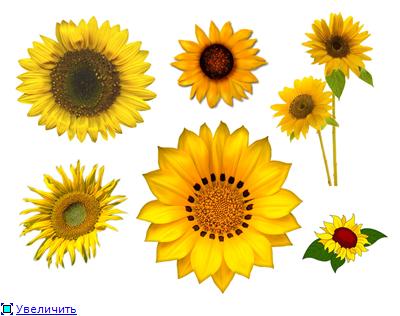 Педагог обращает внимание участников на слайды.Я хочу обратить Ваше внимание на объекты, изготовленные из монтажной пены, которые украшают территорию нашего детского сада. «Сказочный город» стоит стационарно, круглый год, а скульптуру к Новому году мы выносим. Недавно мы начали обустраивать подворье казака. Одним из элементов  украшения являются подсолнухи. Которые мы с вами будем окрашивать.Педагог показывает участникам образцы предлагаемой им работы, обращает внимание на технику исполнения, способ раскрашивания заготовок подсолнухов из монтажной пены. 